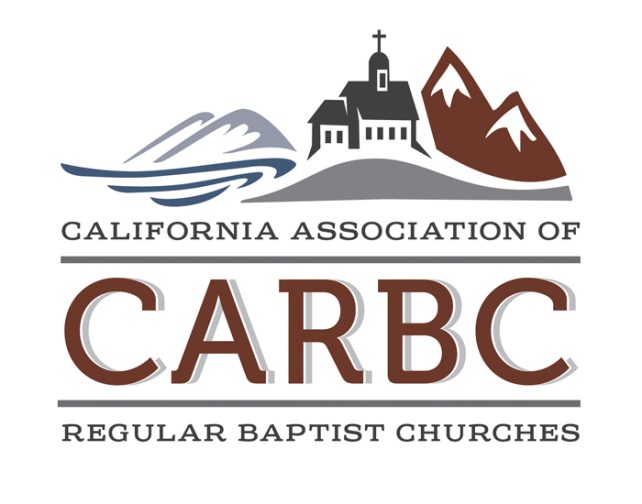 California Associationof Regular Baptist ChurchesIncluding Western Nevadaand Southern OregonDirectoryJuly 2019CARBC RepresentativeBruce McLainCorrespondence and donations to:P.O. Box 2697Santa Maria, CA 93457-2697805-260-6774carbc.mclain@gmail.comSouthern RepresentativeHerb and Marie Rogers15241 Sunflower Lane; POB 240 (Mail)Victorville CA 92393Home: 760-962-9336Cell: 760-508-5197rogersherb@gmail.comwww.carbc.orgStanding Together to Build Strong, Biblical ChurchesCARBC Council   2019-2020Chairman		Kevin Robinson, Fellowship Baptist Church, 					HemetVice-Chairman		Ken Doan, Orchard Avenue Baptist Church, 					VacavilleSecretary		Ray Smith, Clear Lake Baptist Church,				Lakeport 	Treasurer		David Wilcox, Clear Lake Baptist Church, 					LakeportPhil Hoff, Forest Ranch Baptist Church, Forest RanchChris Hurton, Sunrise Bible Fellowship, Red BluffPat Hurton, Sunrise Bible Fellowship, Red BluffRobin Montgomery, Crest Avenue Baptist Church, RiversideGregory Oliver, Calvary Baptist Church, 	ComptonChris Pagniello, Highland Baptist Church, HaywardHerb Rogers, Crest Avenue Baptist Church, Riverside	Chips Ross, Westwood Baptist Church, FresnoJay Underwood, First Baptist Church, WeavervilleNorman Walker, Forest Ranch Baptist Church, Forest RanchWhit Woodard, Sierra Baptist Church, NewcastleMINISTRIESBalanced Evangelism, Pete Mothershead 		661-645-464326318 Long Oak Dr., Newhall 91321	  pete@balancedevangelism.orgWestern Baptist Home MissionBruce McLain, Director  …………………………………………………………………     805-260-6774                   P.O. Box 2697Santa Maria, CA 93457-2697carbc.mclain@gmail.comInternational Gospel MissionsRafael (Rosalinda) Lubaton,……………………………………………………………		707-688-3181Missionary Field Coordinators rlubaton@gmail.comCAMPSPilot Lake Regular Baptist Camp, Inc.		530-908-2850Mail: Rick Drefs          1731 Casa Neuva          Woodland, CA 95695drefs@gmail.com				www.pilotlakewildernesscamp.comVictory Ranch-Regular Baptist Conference of SO CA		951-654-7766Paul Cayot, Director	Fax: 951-654-167818080 Gilman Springs Rd., Moreno Valley CA 92555-9710	vranchcamp@gmail.com	www.vranch.orgAbbreviationsAD	Administration	PE	Pastor EmeritusAP	Assistant/Associate	PS	Pulpit SupplyC…………..Chaplain	PR……………..PrincipalCE…………Christian Education	RM	Retired MissionaryETH	Ethnic Ministries	RP	Retired PastorFM………..Family Ministries	YP	Youth PastorIP………….Interim Pastor	M………….Missionary	MP………..Music PastorAssociated Workers: The Bible teachers and other ministry personnel listed in this directory are listed by recommendation of the local churches and are not examined by the Association. You are advised to check their qualifications before inviting them to minister.  Regional Designation: The abbreviations that appear to the right of the city indicate the region in which the church is located: North, South, Central, Nevada, or Oregon. Year of Association: Next to the region is the year the church joined the CARBC.  Changes and Corrections: Please notify Bruce McLain of any changes or corrections at 805-260-6774, or send an e-mail to carbc.mclain@gmail.com.		ANAHEIM 92806     (S)     1965CALVARY BAPTIST CHURCH		714-630-07332780 E. Wagner Ave.	Fax  714-630-0724Chris Warner, Pastorpastorchris@cbcanaheim.orgwww.cbcanaheim.orgANAHEIM 92806     (S)     1993GOOD SHEPHERD BAPTIST CHURCH/LONG BEACH		714-772-98202780 E. Wagner Ave.Jofri Frigillana, Pastor Mijo737@yahoo.comANTIOCH 94531     (N)     1962HILLSIDE BAPTIST CHURCH		925-757-1969108 Hillside Rd. - POB 2204 (Mail)David Clift, Pastor pastordclift@aol.com		HillsideCares@aol.comwww.HillsideCares.orgBRAWLEY 92227     (S)     1948WESTERN AVENUE BAPTIST CHURCH		760-344-0625555 N. Western Ave.Pansak “Ekkie” Tepsupornchaioffice@westernavenuebaptist.orgwww.westernavenuebaptist.orgBRENTWOOD 94513     (N)     2001LIGHTHOUSE BAPTIST CHURCH		925-634-15402250 Jeffery Way - POB 946 (Mail) Jay Ashcraft, PastorCarlos Melendez, Pastorwww.lbcbrentwood.netBURBANK 91502     (S)     1958CALVARY BAPTIST CHURCH		818-846-6723724 S. Glenoaks Blvd.www.calvarybaptistburbank.orgCAMBRIA 93428     (C)    1964FIRST BAPTIST CHURCH		805-927-47892120 Green St.	Fax  805-927-1394Josh Lieurance, Pastorjosh@fbccambria.orgwww.fbccambria.orgCAMPBELL 95008     (N)     1950CAMPBELL BAPTIST CHURCH		408-378-2658151 Sunnyside Ave.Geoff Stiekes, Interim Pastorgtstiekes@gmail.com	www.campbellbc.orgCARPINTERIA 93013     (S)     1967CARPINTERIA VALLEY BAPTIST CHURCH	………..	805-684-5014800 Maple AvenueJim Reinebach, Pastorjrbach1@msn.com                          www.carpinteriabaptist.orgCOMPTON 90221     (S)     1946CALVARY BAPTIST CHURCH		310-631-93401517 E. Alondra Blvd.Gregory Oliver, Pastor gregorycoliversr@yahoo.comCONCORD 94520     (N)     1965THE BRIDGE CHURCH…………………………………………….	925-685-14242140 Olivera Ct.	Fax  925-685-1971Russell Belmont, Pastorconnect@bridgebayarea.com	www.bridgebayarea.comCONCORD 94521     (N)     1956CLAYTON VALLEY CHURCH		925-672-33975430 Michigan Blvd.	Fax  925-672-3402Chris Oliveri, Pastor  chris.oliveri@gmail.comAndrew Sanders, Music/Student Ministries www.claytonvalleychurch.comDUCOR 93218     (C)     1949FIRST BAPTIST CHURCH		559-534-330023477 Ducor Ave. - POB 123 (Mail)Jeff Ruckman, Pastorpastorjeffruckman@gmail.comPRIMERA IGLESIA BAUTISTA DE DUCOR		559-534-3400Fernando Sanchez, Pastor fersafu@hotmail.comEL CENTRO 92243     (S)     1968GRACE BAPTIST CHURCH		760-353-0527225 S. Waterman Ave.Adam Espinoza, Pastor Hisgrace8.28@yahoo.com                www.gbcelcentro.orgEL MONTE 91731     (S)     1929FIRST BAPTIST CHURCH		626-448-13743523 N. Meeker Ave..	Fax  626-448-9026Jay Gauthier, Pastor Gjay841@aol.com	New Life Christian School	626-374-7721EL SOBRANTE 94803     (N)   1962BETHEL BAPTIST CHURCH		510-223-87214905 Appian WayKent Brandenburg, Pastor Dave Sutton PR, Bethel Christian Academybetbapt@flash.net                                   www.pillarandground.orgELK GROVE 95758     (N)    2004 FILIPINO INTERNATIONAL BAPTIST CHURCH		916-691-06809388 Bruceville RoadAmado Manangkil, Pastorrevmading@yahoo.comJim Garcines, Church Planterfilipinointbc@aol.comwww.filipinobaptistelkgroveca.comELMIRA 95625     (N)    1961ELMIRA BAPTIST CHURCH		707-430-35296111 California Pacific Rd. - POB 160 (Mail)Scott Dean, Pastor                                                 elmirabc@icloud.comelmirabaptistchurch77@gmail.com     www.elmirafamily.comENCINITAS 92024     (S)     1964RANCH VIEW BAPTIST CHURCH		760-436-0045416 Rancho Santa Fe Rd.Roman Folia, Pastor romfolia@hotmail.comranchviewbaptist@gmail.com www.ranchviewbaptist.orgEUREKA 95501     (N)     1955GRACE BAPTIST CHURCH		707-444-9677220 Buhne St.	Fax  707-444-8564Charles O’Hanen, Teaching Elderwww.gbceureka.comgracebaptist@sbcglobal.netFAIRFIELD 94533     (N)     1986BEREAN BAPTIST CHURCH		707-428-46201147 Broadway St.Art Zacher, Pastor artzacher@sbcglobal.net	www.bereanbaptistfairfieldca.comFOREST RANCH 95942     (N)     1980FOREST RANCH BAPTIST CHURCH		530-891-80794967 Schott Rd.Norman Walker, Pastor pastornorm@forestranchbaptist.org www.forestranchbaptist.orgFORT BRAGG 95437     (N)     1947CALVARY BAPTIST CHURCH		707-964-23661144 Chestnut St.Joshua Margerison, Pastor glbcfortbragg@gmail.com	            www.fortbraggchurch.orgFORTUNA  95540     (N)     1957CAMPTON HEIGHTS BAPTIST CHURCH		707-725-26501655 Cecil Ave.	Fax  707-725-6369Mason Lockwood, Pastor masonandkimlockwood@gmail.comBob Atkinson, PE batkinson@cox.net	 www.camptonheights.orgFOUNTAIN VALLEY 92708     (S)     1967HUNTINGTON VALLEY BAPTIST CHURCH		714-968-22489779 Starfish Ave.	Fax  714-962-8896Stephen Johnson, Pastor hvbchur@aol.com	www.huntingtonvalleybaptistchurch.comhuntingtonvbchurch@gmail.comFRESNO 93722     (C)     1992WESTWOOD BAPTIST CHURCH		559-276-24673333 N. Cornelia	Fax  559-276-1493Chips Ross, Pastor chippychoppy@gmail.com	www.westwoodfresno.com	GARDENA 90248     (S)     1939CALVARY BAPTIST TABERNACLE		310-327-204018701 S. Denker Ave.Jesher Lubaton, Pastor jeshergene@gmail.com                                                          www.cbtgardena.comGARDENA 90247     (S)     1933SOUTH VERMONT AVE. BAPTIST CHURCH		310-327-960313030 S. Vermont Ave.Kim Gaston, Pastor kimgaston@hotmail.comGRANTS PASS 97526     (OR)     1979ROGUE VALLEY BAPTIST CHURCH		541-479-7177244 SW K St. - POB 1291 (Mail)David Heisner, Pastor GRIDLEY  95948  (N)   1952CALVARY BAPTIST CHURCH1730 Sycamore - POB 323 (Mail)Roy McPherson, Pastor   Home  530-533-5676rrcphm874@sbcglobal.netChristopher Philpot, AP  Home  530-777-3570crphilpot@gmail.comHAWTHORNE 89415     (NV)     1942FIRST BAPTIST CHURCH		775-945-35568th & C St. - POB 1568 (Mail)John Murray, Pastor isucampusrev@gmail.comHAYWARD 94544     (N)     2016FAIRWAY PARK BAPTIST CHURCH		510-471-0200425 Gresel St.Charles Eldred, Pastor pastor@fairwaypark.orgwww.fairwaypark.orgHAYWARD 94542     (N)     1955HIGHLAND BAPTIST CHURCH		510-582-810127476 Hayward Blvd.Chris Pagniello, Pastor fourbythebay@comcast.net	www.hbchayward.orgHEMET 92545     (S)     2008FELLOWSHIP BAPTIST CHURCH		951-929-6273375 N. SandersonKevin Robinson, Pastor kevrev@bfbchemet.comwww.fbchemet.comHEMET 92544     (S)     1937CORNERSTONE CHURCH		951-658-713326089 Girard St.	Fax  951-766-6650Michael Burger, Pastormail@pursuechrist.orgwww.pursuechrist.org      HESPERIA 92345     (S)     2007CALVARY BAPTIST CHURCH		760-244-041412046 Jacaranda Avenue Suite B Will McMinn, Pastor drmcminnvcps@gmail.comHUNTINGTON PARK 90255     (S)     1943BIBLE BAPTIST CHURCH		323-581-95227865 State St. Mario Garcia, Pastor garciamom@hotmail.comLAKEPORT 95453     (N)     1959CLEAR LAKE BAPTIST CHURCH		707-263-3256555 N. Forbes St.Ray Smith, Pastor pastorray@mchsi.comBrent Smith, Associate Pastorpastorbrent@clearlakebaptistchurch.org        www.clearlakebaptistchurch.org	LAKESIDE  92040     (S)     1974SHILOH BAPTIST CHURCHContact Bruce McLain, CARBC RepresentativeLONG BEACH 90807     (S)     1945CALIFORNIA HEIGHTS BAPTIST CHURCH		562-427-63134130 Gardenia Ave.Steve Brown, Pastor steve@sepiaproductions.com			teambrown@verizon.netLOS ANGELES 90039     (S)     1990FAITH CALVARY BAPTIST CHURCH		213-304-42833852 Edenhurst Ave. Genovevo Lubaton, Pastor 825 N. Waterloo, LA 90026                                                                                           gplubaton@hotmail.com 				       faithcal.orgLOS GATOS (Monte Sereno) 95030     (N)     1962FIRST BAPTIST COMMUNITY CHURCH		408-395-614417765 Daves Ave.	Fax  408-395-6594Roger McCarty, Pastor 1stpastor@gmail.comDaniel Sternquist, AP danielsternquist@gmail.comfbcclg@aol.com	www.fblosgatos.orgMADERA 93637     (C)     1958MADERA BAPTIST CHURCH		559-674-55771264 S. Golden State Blvd.	Fax  559-674-6988Pete Austel, Pastor peteaustel@gmail.com	                                            David Rasnake, Assistant Pastor   reachingmadera@gmail.commbcoffice1264@gmail.comwww.maderabc.comMARTINEZ 94553     (N)     1965BETHANY BAPTIST CHURCH		925-228-72825850 Alhambra Ave.Richard Rushing, Pastor rsrushing@aol.comwww.bethanybaptistchurchmartinez.orgMARTINEZ 94553     (N)     1958NEW HOPE BIBLE FELLOWSHIP1700 Willow Pass Court, Concord CA  94520Wayne Carroll, Pastorw_carroll2002@yahoo.com MAXWELL 95955     (N)     1945MAXWELL BAPTIST CHURCH		530-438-2634177 California St. - POB 487 (Mail)Malcolm White, Pastor pastorwhite1@aol.comMENIFEE 92584    (S)     1992MENIFEE HILLS BIBLE CHURCH		951-672-728733220 Sweetwater Canyon Rd.Troy Ulmer, Pastor office@menifeehillsbiblechurch.com      www.menifeehillsbiblechurch.com                                           MODESTO 95358     (C)     2003SOVEREIGN GRACE BAPTIST CHURCH		209-576-24892766 N. Dakota Ave.Johnnie Sloan, Pastor johnniesloan@yahoo.comwww.sgbcmodesto.comNATIONAL CITY 91950     (S)     2000GOOD SAMARITAN CHRISTIAN BAPTIST CHURCH FUNDAMENTAL619-919-91491905 E. 18th St.Evie Lamitar, Pastor evielammy@gmail.comEvie Grace Cajayon, MusicAnnaliza Lamitar, CM 		                                        Maximo Domondon (AP) (Celedonia)…………………………………Cell 619-618-9767                                                maxdomondon@yahoo.comNEWCASTLE 95658     (N)     1963SIERRA BAPTIST CHURCH		916-663-42312215 Auburn Folsom Rd.; POB 1214, Loomis, CA 95650 (Mail)Randal Pollard, Pastor randalpollard@yahoo.comwww.sierrabaptist.orgOAK VIEW 93022     (S)     1952BIBLE BAPTIST CHURCH		805-649-1385390 Old Ventura Ave - POB 126 (Mail)Dan Fitzgerald, Pastor biblebaptistchurch@biblebaptistov.org	www.biblebaptistov.orgOCEANSIDE 92058     (S)     1989CALVARY BAPTIST CHURCH		760-433-64543320 Mission Ave. Suite H	Fax  760-439-0584Terry Yoder, Pastor Jack Farley, AP Chuck Porter, AP calbaptoside@gmail.com	www.cbcoceanside.comPARADISE 95969      (N)     1943CALVARY BAPTIST CHURCH		530-877-33815850 Clark Rd.  POB 3342 (Mail)Gerry Zordel, Pastor calvaryparadise@att.netwww.calvarybaptistparadise.orgPASADENA 91106     (S)     1950TRINITY BAPTIST CHURCH		626-793-20961147 Cordova St.Warren Okonowski, Pastor tbc@trinitybaptistpasadena.org	www.trinitybaptistpasadena.orgPASO ROBLES 93447     (C)     1958GRACE BAPTIST CHURCH		805-238-3549535 Creston Rd. - POB 3097 (Mail)Gary Barker, Pastor gambarker@yahoo.com PETALUMA 94952     (N)     1938FIRST BAPTIST CHURCHContact Steve Johnson at 707-762-0605PINOLE 94564     (N)     1957FIRST BAPTIST CHURCH		510-724-151516550 San Pablo Ave. - POB 297 (Mail)	 Fax  510-724-1925Kris Solberg, Pastor solbergk@bellsouth.netfbcpinole@gmail.com	www.pinolefirstbaptistchurch.comPORTERVILLE 93257    (C )     1959HENDERSON AVENUE BAPTIST CHURCH		559-781-93581876 W. Henderson Ave.	Fax  559-781-7282Jonathan Stricklin, Pastor jonwstricklin@yahoo.com	www.hendersonavebaptist.orgRED BLUFF  96080     (N)     2013SUNRISE BIBLE FELLOWSHIP, A Baptist Church Family965 Jackson St.Chris Hurton, Pastor 530-526-2524cjhurton@gmail.comPat Hurton, Pastor pathurton@gmail.comwww.sunrisebiblefellowship.orgREDDING 96002     (N)     1960GRACE BAPTIST CHURCH		530-222-21283782 Churn Creek Rd. 	Fax  530-722-9770Jon Cook, Pastor Andrew Hawley, YPoffice@graceredding.org	www.graceredding.orgRENO NV 89502     (NV)     1946CALVARY BAPTIST CHURCH		775-322-03931881 Harvard Way	Fax  775-322-7406Andrew Poh, Pastor andrewpoh@cbcreno.orgwww.cbcreno.orgRIVERSIDE 92503     (S)     1967CREST AVENUE BAPTIST CHURCH	..	951-351-11566450 Crest Avenue	Fax  888-647-3890Robin Montgomery, Pastor robinsnest53@hotmail.com                                               www.crestavebaptist.orgROHNERT PARK 94928     (N)     1971BEREAN BAPTIST CHURCH		707-584-72756298 Country Club DriveV. Mark Smith, Pastorvmsmith@bbaptist.orgwww.bbaptist.orgSAN DIMAS 91773     (S)     1931FIRST BAPTIST CHURCH		909-599-1114166 N. San Dimas Ave.SAN JOSE 95127     (N)     1998GRACE COMMUNITY BAPTIST CHURCH		408-254-33052801 Florence Ave.Samuel Nicer, PastorSAN JOSE 95123     (N)     1967SUNRISE VALLEY BAPTIST CHURCH		408-225-02005860 Blossom Ave.	Fax  408-578-6067Jerry Ferrand, Pastor pastorjer@msn.comsunrisevbc@sbcglobal.net 	www.sunrisevbc.orgSAN JOSE 95123     (N)     1996DEAF BAPTIST CHURCH............................	 510-249-9425 (Voice)5860 Blossom Ave......................................	 510-371-0039 (Video Phone)deafchurch1@juno.com                                                                           www.dbcf.orgSAN LUIS OBISPO 93405     (C)     1947COMMUNITY BAPTIST CHURCH		805-543-654651 Foothill Blvd.Randall Shanks, Pastor cbcslo@sbcglobal.netwww.cbcslo.wordpress.comSANTA CLARITA 91351     (S)     1963SANTA CLARITA BAPTIST CHURCH		661-252-228227249 Luther Drive	Fax  661-252-4354Santa Clarita Christian School	661-252-7371Vaughn Park, Pastor vaughnp@scbc.ccPaul Plew, MPpplew@masters.eduwww.scbc.ccSANTA MARIA 93457     (C)     1965PINE GROVE BAPTIST CHURCH		805-937-45385551 S. Bradley Rd. - POB 2088 (Mail)Greg Larson, Pastor greg@pinegrovebaptistchurchsm.orgpinegrovebaptist@comcast.net	www.pinegrovebaptistchurchsm.orgSANTA MONICA 90405     (S)     1951BIBLE BAPTIST CHURCH		310-450-28382516 20th St.Russ Boone, Pastor russboone@gmail.com                                                      www.biblebaptist-sm.comSMITH RIVER 95567     (N)     1967SMITH RIVER BAPTIST CHURCH		707-487-5275340 Highland Ave. - POB 218 (Mail)Steve Alexander, Pastor www.smithriverbaptist.orgSONOMA 95476     (N)     2000GRACE BAPTIST CHURCH		707-996-2630595 Lasuen St. - 245 5th St. West (Mail)Tim Brower, Pastor  timrachbrower@att.netRon Sondergaard, Associate Pastorrondegaard@gmail.comSPRING VALLEY 91977     (S)     1992FIRST BAPTIST CHURCH		619-667-91728758 Troy St.R. J. Cabugwas, Pastor rp_cabugwas@yahoo.comJoemel Delossantos, YPrphoney5212004@gmail.comSTOCKTON 95209     (N)     1944FAITH BAPTIST CHURCH		209-952-32099862 N. Davis Rd.Steve Messinger, Interim Pastorwww.faithbaptiststockton.orgSTRATHMORE 93267     (C)     1954FAITH BAPTIST CHURCH		559-568-161019661 Roth Rd. - POB 216 (Mail)	 Fax  559-568-1610IGLESIA BAUTISTA LA FE		559-568-1614Victor Ordonez, ETH (Dora)strathmorefbc@ocsnet.net www.FaithBaptistStrathmore.comTHOUSAND OAKS 91360     (S)     1966THOUSAND OAKS BAPTIST CHURCH		805-590-62872685 Calle AbedulCarl Hodsdon, Pastor TOBCPastorHodsdon@gmail.comwww.tobaptist.orgTORRANCE 90501     (S)     1964BETHEL BAPTIST CHURCH		310-320-85051501 W. Carson St.Justin Reed, Pastor www.bbctorrance.orgjustinwreed@gmail.com   TORRANCE  90505     (S)     1943FIRST BAPTIST CHURCH OF WALTERIA		310-375-10473711 Newton St.Eric Anderson, Pastor ericandgrace@yahoo.comTRACY 95376     (N)     2011CROSSROADS BAPTIST CHURCH		209-833-8423Meets at 903 S. Corral Hollow, rear building, Tracy, CASend all Mail to: 1220 Appalosa WayTim Heinrich, Pastor pastor@tracychurch.orgDon Shade, AP donaldrshade@gmail.comwww.TracyChurch.orgVACAVILLE 95688     (N)     1956ORCHARD AVENUE BAPTIST CHURCH		707-448-5848301 N. Orchard Ave.	Fax  707-451-6431Ken Doan, Pastor kdoan@itsallaboutfamilies.orgPaul Moore, FM Mark Reeves, APSteve Borders, Spanish Ministry	 661-678-3312www.itsallaboutfamilies.orgVISALIA 93277     (C)     1968FAITH BAPTIST CHURCH		559-732-22683833 W. Walnut Ave.	Fax  559-732-2252Ron Graham, Pastor rgraham@fbcvisalia.orgDan Castenada, AP dannocast@comcast.netinfo@fbcvisalia.org	www.fbcvisalia.orgWALNUT CREEK 94597     (N)     1942FIRST BAPTIST CHURCH		925-934-21392336 Buena Vista Ave.	Fax  925-934-2912Shawn Hull, Pastor fbcpastor@enjoygod.infoKristi McComas, PRMel Jones, PE Walnut Creek Christian Academy	925-935-1587fbcoffice@enjoygod.info	www.enjoygod.infoWEAVERVILLE 96093     (N)     1954FIRST BAPTIST CHURCH	530-623-41911261 Main St. - POB 322 (Mail)Jay Underwood, Pastor junderwood@velotech.net	fbcw@velotech.netwww.fbcweaverville.orgWEST SACRAMENTO 95691     (N)     1983FIRST BAPTIST CHURCH		916-371-40611511 Delaware Ave.	Fax  916-371-4061 *51Gary Clements, Pastor firstbaptist6@att.net                                           WILMINGTON 90744     (S)     1929FIRST BAPTIST CHURCH		310-834-08331360 Broad Ave.www.firstbaptistwilmington.orgWINDSOR 95492     (N)     1968FIRST BAPTIST CHURCH		707-838-669410285 Starr Rd. - POB 1880 (Mail)	Fax  707-838-8944Lance Wallace, Pastor office@fbcwindsor.comwww.fbcwindsor.comWOODLAND 95659     (N)     1963LIFE POINTE CHURCH		530-662-02471616 West St.	Fax  530-662-0269Cody Cannon, Pastorccannon@lifepointenow.netbookkeeper@lifepointenow.net	www.lifepointenow.netYUBA CITY 95993     (N)     1969GRACE BAPTIST CHURCH	…………………………………………530-673-68471980 S. Walton Ave.	Fax  530-673-6959Javier Caballero, Pastor pastorgbcyc@gmail.comgbcyc.office@gmail.comwww.graceyc.orgFELLOWSHIPPING CHURCHGARDENA 90248     (S)INTERNATIONAL BAPTIST CHURCH		562-427-2331Meets at Calvary Baptist Tabernacle, 18701 S. Denker Ave., GardenaAllan Almada, Pastor 5512 Cerritos Ave., 90805MISSION CHURCHESGROVER BEACH  93433   (C)Iglesia Bautista DE la Fe FUNDAMENTALNoe Vasquez, Pastor………………………………………………805-710-0907fam.vazquezgarcia616@gmail.comMeets at Resonate Hope Church, 885 S. 16th St. Grover Beach, CAHAYWARD  94544    (N)IGLESIA BIBLICA LA ROCA (Bautista Independiente)Carlos Vasquez, Pastor    …………………………………………925-876-0817Meets at Fairway Park Baptist Church, 425 Gresel Streetcarlos.issa.vasquez@gmail.com			VACAVILLE  95688   (N)			IGLESIA BAUTISTA ESPERANZA……………………………707-724-8125			Steve Borders, Pastor			301 N. Orchard Avenue (Meets at Orchard Avenue Baptist Church)			steveborders@abwe.cc